TÜRKÇE SES DİZGESİNİN İŞLEYİŞİ - II ÖRNEK SINAV SORULARI VE ÇÖZÜMLERİÖrnek Soru: Çatısal Model ve Bürünbirimcik (Moraik) Model yaklaşımlarını tanıtarak, bu iki model arasındaki sesbilimsel yaklaşım farklılıklarını (sesbilim ağacı kullanarak), Türkçeden ve dünya dillerinden örneklerle karşılaştırarak tartışınız.Örnek Çözüm: Çatısal Model, Levin ve Clements’in uzun yıllardır üzerinde çalıştığı önemli bir araştırma konusudur. Levin’e göre, bir dilde ünlüler çekirdek yapıya dallanırken, ünsüzlerse doğrudan seslem yapısına dallanmaktadır. Hayes (1989)’a göre ise, çatısal birimlerin kullanıma gerek olmadığı, bunun nedeninin ise, zorunlu uzamanın sistematik olarak gerçekleşmemesiyle ilişkilendirildiği söylenmektedir. Bu modeldeki en büyük sorunlardan biri evrensellik ilkesi ile çakışmaktadır. Evrensellik adı altında oluşturulan sesbilimsel kurallar, bazı dillerin sesbilimsel özelliklerine aykırı görünümler içerdiği için örtüşmemektedir. Aşağıda seslem yapısının modellere göre genel bir görünümü sunulmaktadır:  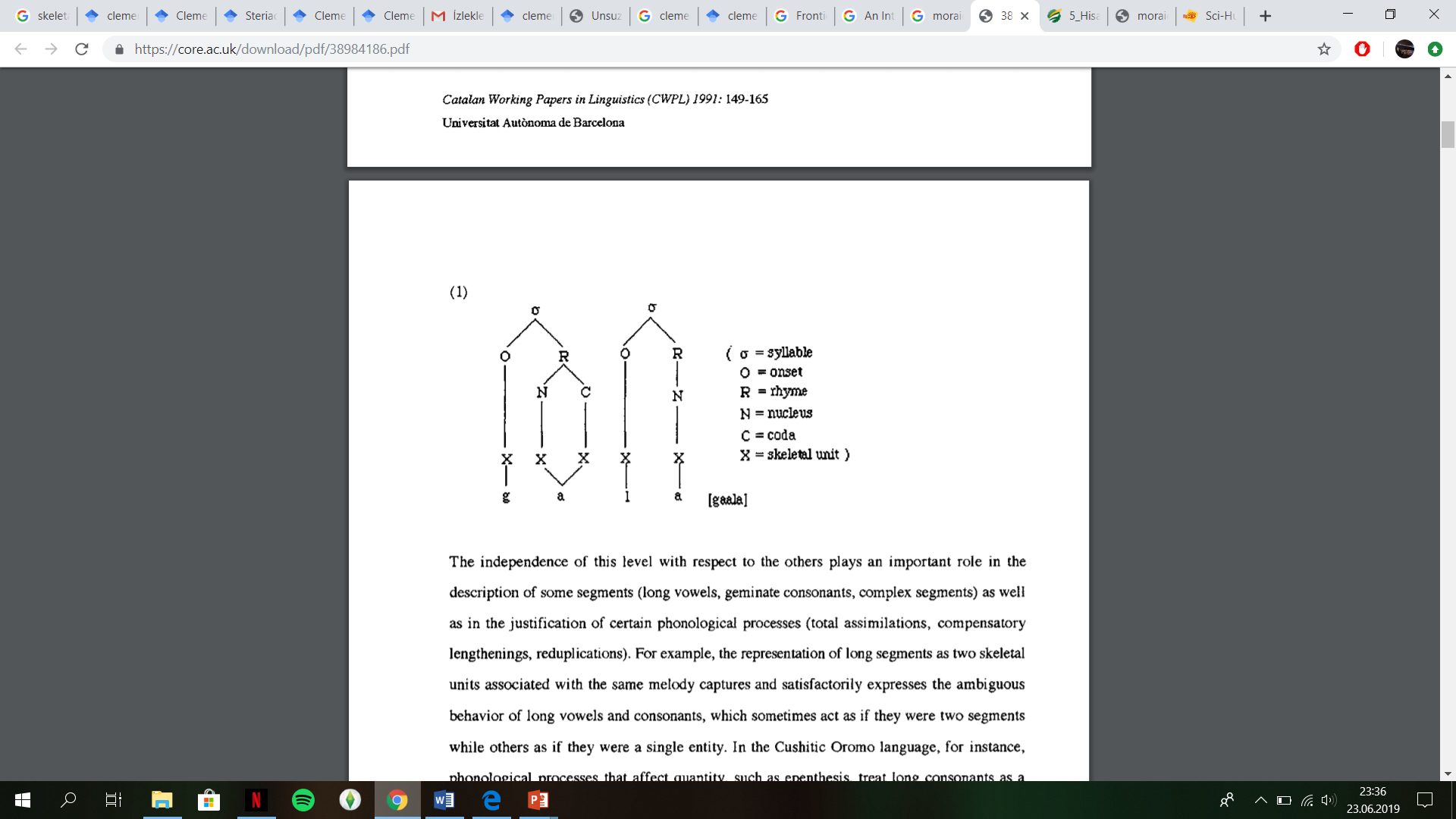 Örnek Soru: Özellik Geometrisi’nin temel özelliklerini ayrıntılı olarak açıkladıktan sonra “bağlanmama” (delinking) ve “yayılma” (spreading) görünümlerini tartışınız.Örnek Çözüm: Özellik geometrisi çizgisel bir görünüm içermemektedir. Sözdizim ağacına benzer görünümler taşımaktadır. Ancak budaklara ayrılma konusunda eşdeğer değildir. Kurallar yerine, vurgunun gösterimine yer verilmesi genellikle ağacın oluşturulması sırasında tercih edilen önemli bir özelliktir (McCarthy, 1988). Özellik ağacı, söyleyişteki işlevlere göre alt sınıflara ayrılmaktadırlar. Aşağıda özellik ağacı görünümleri örneklenmektedir: 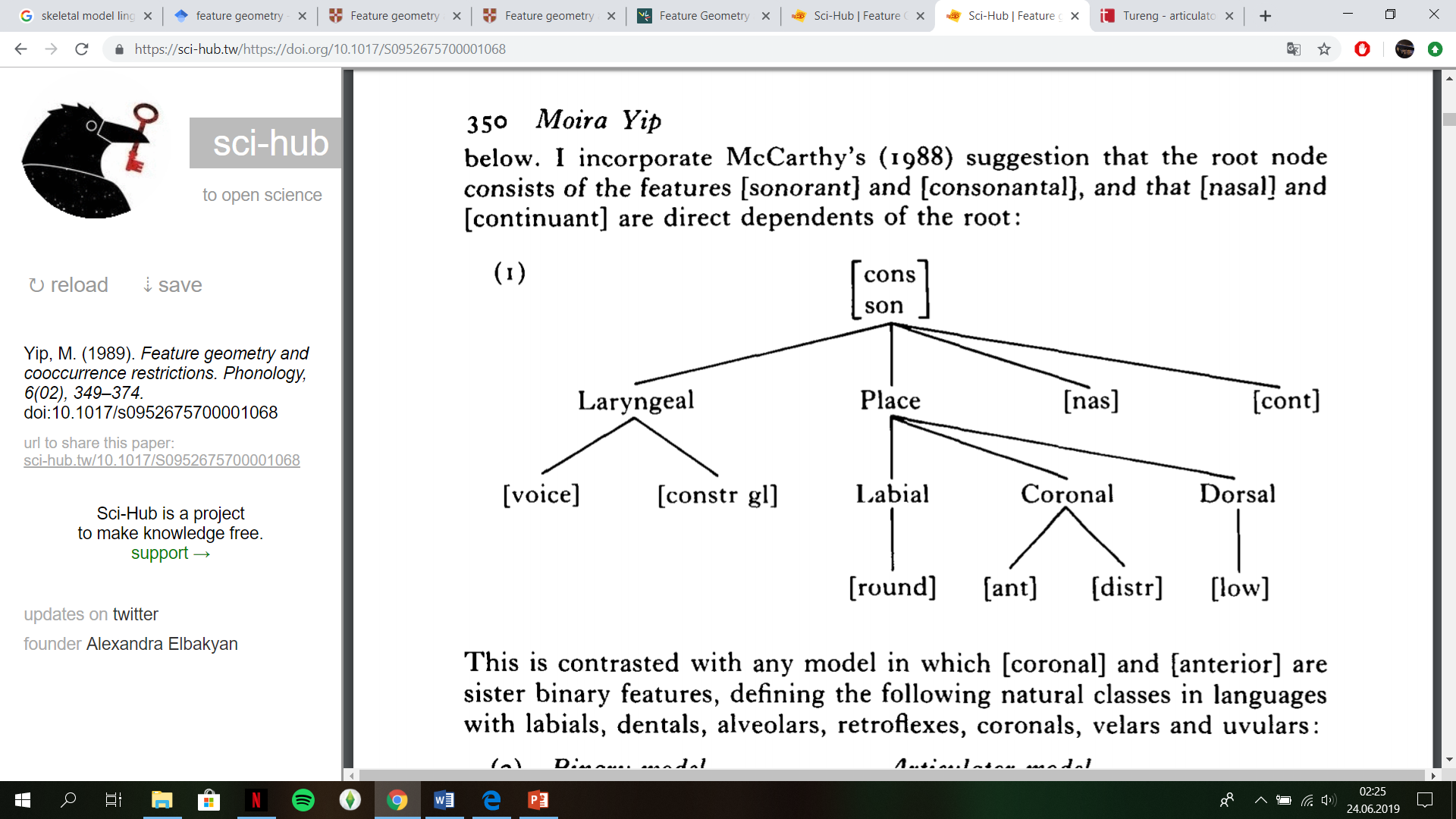 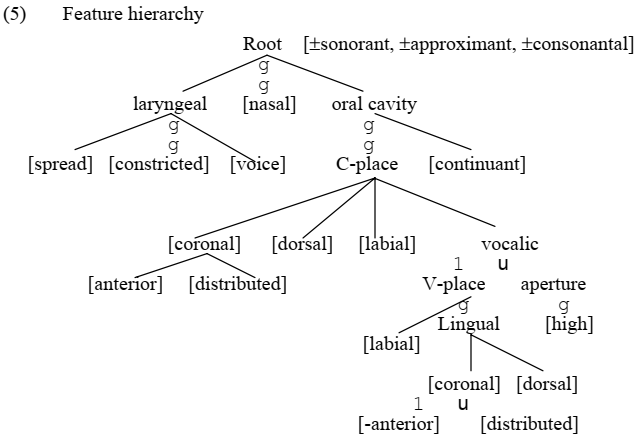 